20.12.2019					Торжок						№666О внесении изменений и дополнений в Постановление администрации Торжокского  района от 31.07.2017 №353 «Об утверждении новой редакции Устава Муниципального бюджетного общеобразовательного учреждения Марьинской основной общеобразовательной школы Торжокского района Тверской области»Для приведения в соответствие с требованиями действующего законодательства учредительных документов, руководствуясь Федеральным законом от 06.10.2003 года №131-ФЗ «Об общих принципах организации местного самоуправления в Российской Федерации», Федеральным законом от 29 декабря 2012 г. N 273-ФЗ "Об образовании в Российской Федерации", Уставом муниципального образования «Торжокский район», постановляю:1.	Внести изменения в Устав Муниципального бюджетного общеобразовательного учреждения Марьинская основная общеобразовательная школа Торжокского района Тверской области (прилагается).2.	Директору МБОУ Марьинская ООШ С.Н. Кудрявцевой осуществить государственную регистрацию вносимых изменений в уполномоченных органах.3.	 Настоящее постановление вступает в силу с момента подписания и подлежит официальному опубликованию на официальном сайте администрации МО «Торжокский район» в сети Интернет.Глава администрации района							Н.А. ЛашинаУТВЕРЖДЕН:Постановлением администрацииТоржокского района от 20.12.2019 №666ИЗМЕНЕНИЯ В УСТАВ Муниципального бюджетного общеобразовательного учреждения Марьинской основной общеобразовательной школы Торжокского района Тверской области2019 годВнести в Устав Муниципального бюджетного общеобразовательного учреждения Марьинской основной общеобразовательной школы Торжокского района Тверской области следующие изменения:В пункте 1.6.:- Первый абзац  изложить в следующей редакции: «Учредителем и собственником имущества Учреждения является Муниципальное учреждение администрация Торжокского района Тверской области».- Исключить второй абзац: «функции и полномочия Учредителя Учреждения осуществляет администрация Торжокского района Тверской области, именуемая в дальнейшем Учредитель».2. В пункте 2.3.2.:- исключить второй абзац: «реализация основных общеобразовательных программ начального общего и основного общего образования, обеспечивающих дополнительную (углубленную, профильную) подготовку учащихся по одному или нескольким предметам»;- в третьем абзаце слово «адаптивных» заменить на «адаптированных»;- исключить девятый абзац: «реализация дополнительных образовательных программ технической, естественно-научной, физкультурно-спортивной, художественной, туристическо-краеведческой, социально-педагогической направленности».1.3. В п.8.3. слово «воспитанников» заменить на «обучающихся».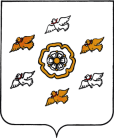 АДМИНИСТРАЦИЯ ТОРЖОКСКОГО РАЙОНА ТВЕРСКОЙ ОБЛАСТИАДМИНИСТРАЦИЯ ТОРЖОКСКОГО РАЙОНА ТВЕРСКОЙ ОБЛАСТИАДМИНИСТРАЦИЯ ТОРЖОКСКОГО РАЙОНА ТВЕРСКОЙ ОБЛАСТИПОСТАНОВЛЕНИЕПОСТАНОВЛЕНИЕПОСТАНОВЛЕНИЕ